          	   	    RIPARTIAMO:    CON  TANTI  SOGGIORNI  AL MARE   …	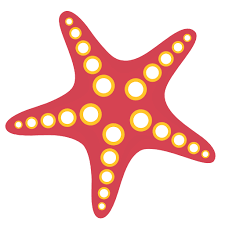 PARTENZE DI MARZO 2021REGIONEDESCRIZIONE PREZZOGIORNIDal  17 marzo  al 31  marzoSICILIA SCIACCA MARE - HOTEL TORRE BARONE 4*€    795,0015Dal  19 marzo  al 2 aprileLIGURIADIANO MARINA - HOTEL GABRIELLA 3*€    850,0015PARTENZE DI APRILE 2021 REGIONEDESCRIZIONE PREZZOGIORNIDal  2 Aprile al 9 aprileLIGURIA DIANO MARINA - HOTEL GABRIELLA 3*     pasqua€    529,008PARTENZE DI MAGGIO 2021 REGIONEDESCRIZIONE PREZZOGIORNIDal 27 maggio  al 6 giugnoSARDEGNA GEREMEAS - CALASERENA VILLAGE 4*€    885,0011Dal 31 maggio  al 9 giugno MARCHESENIGALLIA  - HOTEL SENIGALLIA 3*€    790,0010PARTENZE DI GIUGNO 2021 REGIONEDESCRIZIONE PREZZOGIORNIDal 1   giugno al 13 giugnoMARCHE PESARO - HOTEL CARAVELLE 3*€    785,0013Dal 4   giugno al 13 giugnoSICILIA  LICATA - SERENUSA VILLAGE 4*€    895,0010Dal 6   giugno al 15  giugno EMILIA R.CESENATICO  - VALVERDE – EURO HOTEL 3*€    535,0010Dal 13 giugno al 27 giugno  TOSCANATIRRENNIA - CALAMBRONE - FUTURA CLUB TUSCANY 4*€ 1.055,0015Dal 15 giugno al 24 giugno EMILIA R.CESENATICO  - VALVERDE – EURO HOTEL 3*€    545,0010Dal 29 giugno al 9 luglioPUGLIA  VIESTE  –  HOTEL DEGLI ARANCI 4*€ 1.295,0011PARTENZE DI LUGLIO 2021 REGIONEDESCRIZIONE PREZZOGIORNIDal 3   luglio  al 17 luglio VENETOJESOLO - HOTEL ORNELLA 3*€ 1.130,0015Dal 4   luglio al 18 luglioSARDEGNA GEREMEAS - CALASERENA VILLAGE 4*€ 1.595,0015Dal 11 luglio al 25 luglio ABRUZZOGIULIANOVA - HOTEL ATLANTIC 3 *€ 1.200,0015PARTENZE DI AGOSTO 2021 REGIONEDESCRIZIONE PREZZOGIORNIDal 29 Agosto  al 12 settembre   ABRUZZOALBA ADRIATICA - HOTEL KING 3*€    930,0010PARTENZE DI SETTEMBRE 2021 REGIONEDESCRIZIONE PREZZOGIORNIDal 1 al 15 settembre  EMILIA R.CESENATICO  - VALVERDE – EURO HOTEL 3 *  €    565,0015Dal 5 al  14 settembre MARCHEGROTTAMMARE - HOTEL CLUB LE TERRAZZE €    625,0010Dal 8 al 19 settembreSICILIA  LICATA - SERENUSA VILLAGE 4*€ 1.085,0012Dal 15 al 25 settembreSARDEGNA GEREMEAS - CALASERENA VILLAGE 4*€ 1.010,0012